辽宁省混凝土协会文件辽砼协【2021】04号关于2020年混凝土产量调查统计的通知各会员单位：2020年度各单位产量统计工作已经开始，请相关负责人积极配合于今年九月一日前完成统计工作。此调查统计仅用于协会工作内部使用，各企业产量统计数据不会单独外传。请各单位填写完成调查统计表后发至协会指定邮箱1874168920@qq.com。特此通知附：《2020年度企业调查统计表》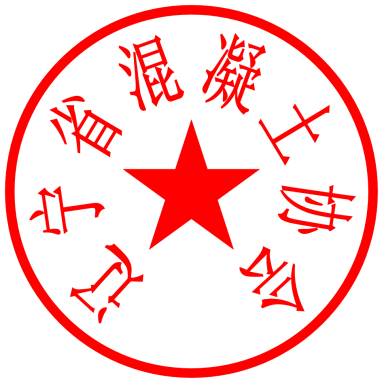 辽宁省混凝土协会                  2021年7月20号2020年度企业调查统计表备注：一、“类别”：1、预拌混凝土；2、预拌砂浆；3、预制构件；4、装配式；企业名称注册日期企业性质类别经营生产地址（主站）与协会联系人职务、电话收件详细地址企业负责人职务、电话技术负责人职务、电话分站描述（主要指没有独立资质的站，包括数量、生产地点，有无试验室等）料场是否硬覆盖（包括分站）料场是否封闭（包括分站）主要设备描述（包括分站，主要指搅拌机、泵送设备、运输设备、环保设备等）：年度生产能力（包括分站）2020年总产量（包括分站）2020年从业人员总数（包括分站）